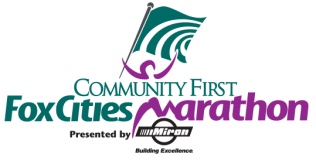 Turn-by-Turn Directions (Half Marathon)City of MenashaUW-Fox Valley - Start LineStart heading east towards Oneida St.City of AppletonContinue east on Midway Rd.Turn left (north) on Telulah Ave. (go over Hwy. 441)Turn left (west) on E Sylvan AveTurn right (north) on S Jackson StTurn left (west) on E Wilson AveVillage of Fox CrossingContinue west on Wilson AveTurn left (south) on Southwood DrTurn right (west) on Valley Rd (follow through Hwy. 47/Appleton Rd intersection)Continue to follow Valley Rd west to Beck StTurn left (south) on Beck StTurn right (west) on Highridge DrTurn left (south) on Northridge CtTurn left (east) on Hickory Hollow LnTurn left (south) on Dunning StTurn right (west) on Olde Midway RdTurn left (south) on Lakeshore DrFollow Lakeshore Dr under Hwy. 441Lakeshore Dr turns into Tayco St on the south side of Hwy. 441City of MenashaContinue to follow Tayco St south into the City of MenashaTurn right (west) on Broad StFollow Broad St to the west end of the streetContinue west over the lift bridge, follow path and over Trestle Trail BridgeVillage of Fox CrossingAt the west end of the Trestle Trail Bridge, continue west on trail through Fritse ParkTurn left (south) staying on trail that runs on the east side of N Lake StFollow N Lake St Trail to N Lake St just south on Kimberly-Clark property, merge on to east side of N Lake StN Lake St to Herb & Dolly Smith Park Trail (just north of main railroad tracks)City of NeenahHerb & Dolly Smith Park Trails, over Slough TrestleContinue to follow Arrowhead Park Trail along the southern edge of lakeTurn right (south) towards Arrowhead Park parking lotTurn right (west) running through Arrowhead Park parking lotTurn left (south) on Millview DrTurn right (west) running through warehouse parking lotContinue west/south going under Main St BridgeTurn left (east) on Smith StFollow Smith St east until it turns into W Columbian Ave at the S Church St intersectionContinue to follow W Columbian Ave east to Oak StTurn left (north) on Oak StTurn right (east) on E Wisconsin AveTurn left (north) on Riverside Park Dr and follow to Finish Line